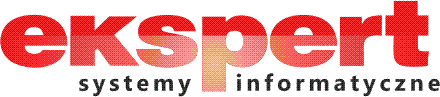 ZAPRASZA NA STAŻE STUDENTÓW WYDZIAŁU ZARZĄDZANIA I EKONOMIKI USŁUGJeśli chcesz zdobyć doświadczenie zawodowe w handlu i marketingu, zapraszamy na staż do Firmy Ekspert Systemy Informatyczne. Jesteśmy dynamiczną firmą specjalizującą się we wdrożeniach nowoczesnych systemów ERP. Naszym celem jest poprawa jakości pracy i zwiększenia zysków naszych Klientów. Wdrażając systemy ERP bazujemy na marce firmy Streamsoft, ale posiadamy też własne rozwiązania mobilne usprawniające pracę przedstawicieli handlowych.OFERUJEMY:Staż dla 2 osób w Dziale Handlowym w elastycznych godzinach pracy.WYMAGANIA:Zapraszamy osoby otwarte i wytrwałe, które nie boją się telefonicznych rozmów z klientem i chcą się sprawdzić w negocjacjach handlowych, oraz poznać metody pozyskania i prowadzenia klienta.Zadania praktykanta w dziale handlowym:- prowadzenie rozmów handlowych po wcześniejszym przeszkoleniu;- poszukiwanie kontaktów handlowych;- pozyskiwanie informacji o nowych przedsiębiorstwach z ogólnie dostępnych źródeł;- sprzedaż systemów ERP;- udział w prezentacjach handlowych;- aktywne informowanie o ofercie firmy;- ścisła współpraca z pracownikami działu handlowego;Korzyści ze stażu w dziale handlowym:- Zyskasz doświadczenie  i kwalifikacje niezbędne na rynku pracy;
- Otrzymasz staż w firmie zgodny z profilem Twoich studiów; 
- Poznasz zasady funkcjonowania firmy; 
- Sprawdzisz siebie w sytuacjach zawodowych;- Nauczysz się prowadzić rozmowy handlowe- Sprawdzisz i zweryfikujesz swój potencjał;
- Wzmocnisz jakość swojego CV;   
- Otrzymasz CERTYFIKAT uczestnictwa w projekcie; 
- Najlepsi mają szansę na zatrudnienie w dziale handlowymOsoby zainteresowane prosimy o wysłanie cv wraz z listem motywacyjnym na adres:ans@ekspert.bizProsimy o zamieszczenie w aplikacji następującej klauzuli: „Wyrażam zgodę na przetwarzanie moich danych osobowych zawartych w mojej ofercie dla potrzeb niezbędnych do realizacji procesu rekrutacji zgodnie z Ustawą z dnia 29.08.1997 roku o Ochronie Danych Osobowych Dz. Ust. Nr 133 poz.883.”